Breakfast Pastry Tray								$11/PersonAssorted Danishes / Muffins Fresh Brewed Coffee / Decaf / Assorted Hot TeaContinental 								$14.5/PersonAssorted Danishes / Muffins Fresh Cubed FruitFresh Brewed Coffee / Decaf / Assorted Hot Tea / Bottled JuicesHot Breakfast - Minimum 20 Guests					$25.5/PersonAssorted Danishes / Muffins ButterFresh Cubed Fruit 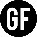 Scrambled Eggs Eggs Benedict Smoked Bacon Country Sausage Links Home Fries Fresh Brewed Coffee / Decaf / Assorted Hot Tea / Bottled JuicesGrand Brunch – Minimum 50 Guests					$47/PersonAssorted Danishes / Muffins Fresh Cubed Fruit Scrambled Eggs Eggs BenedictSmoked Bacon Country Sausage Links Home Fries Pancakes / Butter / Maple SyrupSoup du Jour / Fresh Baked Rolls / ButterCaesar SaladOven Roasted Red Skin Potatoes Green Beans AmandineChoice of 1 Carved Station:Carved Beef Tenderloin / Horseradish Cream Sauce / Port Wine Sauce Oven Roasted Turkey Breast / Turkey Gravy / Cranberry-Apple SauceSmoked Carved Ham / Whole Grain Mustard AioliSalmon / Sautéed Bell Peppers / Fresh Herb Beurre Blanc Fresh Brewed Coffee / Decaf / Assorted Hot Tea / Bottled JuicesOmelet Station – Minimum 25 Guests				$12/PersonSmoked Diced Ham / Diced Bell Peppers / Diced Onions / Chopped Bacon  Diced Tomatoes / Shredded Colby Jack Cheese / Sautéed Mushrooms*Chef Attendant Fee for Omelet Station			$90Plated BreakfastChoice of One/Available for Events with 2-10 guestsPre-Orders OnlyButtermilk Pancakes						$12/PersonTwo Golden Brown Pancakes / Maple Syrup / Sausage LinksSouthern Style Biscuits & Sausage Gravy		$13.5/PersonFresh Biscuits / Creamy Black Pepper Sausage Gravy / Home FriesEggs Benedict							$15.5/PersonToasted English Muffins / Canadian Bacon / Poached EggsHollandaise Sauce / Fresh FruitBananas Foster French Toast				$15.5/PersonBattered Texas Toast / Dark Rum & Brown Sugar Caramelized BananasCrispy BaconCreamed Chipped Beef						$17/PersonServed over White Toast / Home FriesEggs Benedict Nova Scotia					$19.5/PersonToasted English Muffins / Norwegian Smoked Salmon / Poached EggsHollandaise Sauce / Fresh FruitSteak & Eggs		 						$21.5/PersonGrilled 6oz. Filet Mignon / Two Eggs your StyleHome Fries / Toast	Your Style Egg PreparationsScrambled / Over Easy / Sunny-side Up / Poached						Lunch Buffet (Minimum 25 Guest)Cold Salad							$29/PersonSoup of the DayClassic Caesar Salad / Berkshire Italian SaladAssorted Breads / RollsChicken Salad / Shrimp Salad / Tuna Salad / Egg SaladLettuce Leaves / Tomato / Onion / Pickle ChipsItalian Pasta Salad / ColeslawFresh Cubed FruitAssorted Cookies / BrowniesFreshly Brewed Coffee / Decaf / Assorted Hot TeaFar East								$30/PersonThai Crunch Salad Crisp Greens / Napa Cabbage / Cilantro / Peanuts / Carrots Edamame / Bell Peppers / Celery / Red Onions / Sweet Chili Vinaigrette Vegetable Fried Rice Vegetable Lo Mien General Tso’s Chicken Sliced Beef / Sautéed Onions and Peppers / Ginger-Soy Glaze Pork Pot Stickers / Teriyaki GlazeVegetable Spring Rolls / Sweet and Sour SauceCoconut Macaroons / Mango Crème Brulée / Pistachio MousseFreshly Brewed Coffee / Decaf / Assorted Hot TeaSummer Picnic							$33/PersonCheeseburgers / Hot Dogs / BBQ Chicken Breasts Lettuce Leaves / Tomato / Onion / Pickle ChipsAssorted CondimentsKaiser Rolls / Hot Dog RollsMixed Greens / 5 Assorted Toppings / 2 Assorted DressingsRoasted Corn and Black Bean Salad / Potato Salad Baked Beans / Corn Cheddar and Scallion MuffinsMini Strawberry Pound Cake / Whipped CreamFresh Cubed Fruit / Assorted CookiesFreshly Brewed Coffee / Decaf / Assorted Hot TeaLunch Buffet (Continued, Minimum 25 Guest)Italian									$35/PersonItalian Wedding SoupClassic Caesar Salad Fresh Baked Rolls / Garlic and Herb Bread SticksFresh Mozzarella and Tomato Salad / Basil Cheese Tortellini / Diced Tomatoes / Pesto Cream SauceChicken Cacciatore Rice Pilaf Garlic Green Beans Miniature Tiramisu / Espresso Crème Brulée / Chocolate Mousse Freshly Brewed Coffee / Decaf / Assorted Hot TeaPresident’s Deli 						$34/PersonSoup du JourMixed Greens / 5 Assorted Toppings / 2 Assorted DressingsAssorted Breads / RollsSliced Roasted Beef Tenderloin / Sliced Smoked Ham Sliced Smoked Turkey Breast / Genoa Salami Swiss Cheese / American Cheese / Cheddar Cheese Mayonnaise / Mustard / Horseradish SauceLettuce Leaves / Tomatoes / Onions / Pickle ChipsGrilled Vegetable Display / Balsamic Reduction OR Creamy Coleslaw & Potato SaladFresh Cubed FruitAssorted Cookies / BrowniesFreshly Brewed Coffee / Decaf / Assorted Hot Tea Lunch Buffet (Continued, Minimum 25 Guest)The Berkshire Buffet 					$40/PersonSoup du JourChoice of One Salad	Mixed Greens / 5 Assorted Toppings / 2 Assorted Dressings	Classic Caesar Salad	Berkshire Italian SaladRolls / ButterChef’s Choice of Vegetable & Starch Assorted Cookies / BrowniesAdd Chef’s Choice Dessert Table							$10/PersonFish – Please Select OneSeared Salmon / Sundried Tomato Beurre Blanc and Balsamic ReductionSeared Salmon / Sautéed Spinach / Diced Tomatoes / Roasted Garlic Beurre BlancBroiled Flounder Amandine / Toasted Almonds / White Wine Butter SauceShrimp Scampi / Sautéed Garlic / Lemon Juice / White Wine SauceMaryland Crab Cakes / Tartar Sauce / Lemon                                                                                                              Crabmeat Stuffed Flounder / Fresh Herb Beurre Blanc Chicken – Please Select OneSeared Chicken / Wild Mushroom & Sundried Tomato Champagne Cream SauceSeared Chicken Marsala / Sautéed Mushrooms / Marsala Wine Sauce Seared Chicken / Artichokes / Tomatoes / Capers / White Wine Butter SauceSeared Chicken Gorgonzola / Wild Mushrooms / Gorgonzola Cream Sauce  Seared Chicken Cordon Bleu / Shaved Ham / Swiss Cheese / Supreme SaucePasta – Please Select OnePenne Vodka / Broccoli / Spinach / Roasted Red Peppers / Vodka SauceWild Mushroom Ravioli / Candied Walnuts / Gorgonzola Cream Sauce / Parmesan / BasilAsiago Cheese Tortellini / Diced Tomatoes / Pesto Cream SauceMediterranean Pasta / Kalamata Olives / Garlic / Feta Cheese / Fresh BasilCountry Style Rotini / Sweet Italian Sausage / Caramelized Onions / Creamy Country Style SauceCavatelli / Crumbled Italian Sausage / Tomatoes / Extra Virgin Olive Oil / Spinach / ParmesanCarving Station Price for buffet onlyRoasted Turkey Breast / Turkey Gravy and Cran-Apple Sauce		$9/PersonRoast NY Sirloin of Beef / Bordelaise Mushroom Sauce			$14/PersonRoast Beef Tenderloin / Port Wine Sauce/Horseradish Cream		$15/Person*Chef Attendant Fee for Carving Station		$75Plated LunchAll Salad Entrees to IncludeFresh Baked Rolls / ButterFresh Brewed Coffee / Decaf / Assorted Hot Tea / Iced Tea 2 Entrée Choices($3 per person charge for 3 or more entrée’s)Quiche Combo 							$19.5/PersonChoice of One Quiche	Broccoli and Cheddar Sausage, Granny Smith Apple and Cheddar	Spinach, Crab and Brie Melted Leek & Gruyere CheeseChoice of One AccompanimentSoup du Jour or House Salad SaladsBerkshire Cobb  							$21.5/PersonMixed Greens / Smoked Bacon / Saga Blue Cheese / Roasted CornAvocado / Hard Cooked Eggs / Tomatoes / Creamy Champagne VinaigretteSanta Fe 									$19.5/PersonCrisp Greens / Corn / Black Beans / Tortilla Strips / Colby Jack CheesePico de Gallo / Spicy Cilantro Ranch DressingClassic Caesar 							$15.5/PersonCrisp Romaine Lettuce / Herbed CroutonsAdditional Protein Items AvailableGrilled Chicken								   $6.5/PersonShrimp Cocktail (3) 							   $9/PersonGrilled Salmon Filet 						   $15.5/PersonCrab Cake (3) 2oz							$18/PersonJumbo Lump Crab Cocktail 3oz 				$19.5/Person			Plated Lunch(Continued)All Hot Lunch Entrées to IncludeHouse Salad / Sweet and Sour Poppy Seed DressingChef’s Choice of Vegetable and StarchFresh Baked Rolls / ButterFresh Brewed Coffee / Decaf / Assorted Hot Tea / Iced Tea Hot EntreesSeared Chicken Breast 						$32.5/PersonChoice of One Sauce					Marsala Wine Mushroom Sauce 					Francaise / Lemon & Parsley Butter Sauce				Wild Mushroom / Sun Dried Tomato & Champagne Cream Sauce 	Boursin Cheese Cream Sauce						Creamy Honey Dijon Sauce / Crispy Bacon / Scallions 		Pan Seared Salmon						$37/PersonSundried Tomato Beurre Blanc and Balsamic Reduction 			Blackened with Lemon Caper Aioli 						Maryland Lump Crab Cake				Single $37/PersonTartar Sauce / Lemon							Double $47/PersonCrabmeat stuffed Flounder					$39.5/PersonFresh Herb Beurre BlancGrilled Filet Mignon 6oz 					$52/PersonPort Wine SauceReception Stations(Minimum 25 Guests)Carving StationsNew Zealand Rack of Lamb  					$21.5/PersonRosemary Demi-GlaceHummus / Roasted Peppers / Marinated Olives and Feta Cheese / Grilled PitaBeef Tenderloin  							$21.5/PersonCreamy Horseradish SauceAssorted Dinner Rolls / ButterSmoked Ham  								$13.5/PersonWhole Grain Mustard AioliAssorted Dinner Rolls / MayonnaiseRoasted Turkey 							$16/PersonHoney Mustard Aioli / Cranberry-Apple Sauce Assorted Dinner Rolls / ButterChef Attendant Fee for All Carving Stations		$90 / ChefPasta Station								$18/PersonCaesar Salad Assorted Dinner Rolls / Garlic and Herb Bread Sticks / ButterChoice of Two Pastas:Penne / Broccoli / Grilled Chicken / Vodka Sauce	Asiago Cheese Tortellini / Diced Tomatoes / Pesto Cream SauceMediterranean Penne / Spinach, Tomatoes / Artichoke Hearts / GarlicKalamata Olives / Feta Cheese / Fresh BasilCountry Style Rotini / Sweet Italian Sausage, Caramelized Onions Creamy Country Style Sauce	Ricotta & Mozzarella Stuffed Shells / Marinara Sauce / MozzarellaCavatelli / Crumbled Italian Sausage / Tomatoes / Extra Virgin Olive Oil / Spinach      	ParmesanSlider Station							$17/PersonChoice of Two:Crispy Chicken / Pesto Mayonnaise / TomatoAngus Beef / American Cheese / Bistro Sauce / Dill PickleMaryland Crab Cake / Pink Tartar SauceBuffalo Chicken / Ranch SaucePulled Pork / Creamy Coleslaw / Cheddar CheeseCheesesteak / American Cheese / Caramelized Onions / Bistro SauceHors d’ OeuvresButler PassedAll selections prepared in increments of 25ColdTomato / Basil & Mozzarella Skewers   3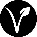 Red Onion Marmalade and Whipped Goat Cheese Canapé  3Fresh Tomato and Basil Bruschetta  3Lobster, Crab & Mango Phyllo Cup 7.5*Shrimp Cocktail Shooters, Cocktail Sauce 	*Prepared in Increments of 25 / $72 for 25 PiecesHotChicken Quesadilla / Cilantro-Lime Sour Cream 4Miniature Beef Wellingtons / Horseradish Sauce 6Miniature Broccoli and Cheddar Quiche  4Italian Sausage Stuffed Mushrooms  5Miniature Maryland Crab Cakes / Pink Tartar Sauce 10.5Franks in a Blanket / Spicy Brown Mustard 4Pork Pot Stickers / Teriyaki Glaze 4Spanakopita  3Crabmeat Stuffed Mushrooms 6.5Beef Sliders / American Cheese / Dill Pickle/Burger Sauce 4Asiago Roasted Potatoes  3Sea Scallops wrapped in Bacon  8Mini Lamb Gyro / Tzatziki Sauce 4.5Asian Tuna Tartar / Cocktail Spoon  4.5Raspberry Almond and Brie / Raspberry Sauce  4Vegetable Cocktail Spring Roll / Sweet and Sour Sauce  3Pork Belly Bite / Honeycup Mustard 4.5Macaroni & Pepper Jack Cheese Bites  3Coconut Shrimp / Sweet Chili Sauce 4Chicken Cordon Bleu Bites / Bleu Cheese Sauce 3*Roasted Baby Lamb Chops / Rosemary Demi-glace  10.5Gluten Free Options - Vegetarian Options - Hors d’ Oeuvres(Continued)StationaryBaked Brie Display							$10/PersonCreamy French Brie Cheese Wheel Baked / Flaky Puff PastryBrown Sugar / Honey / Almond GlazeFresh Strawberries / Toasted Baguette RoundsDomestic Cheese and Crudité Display			$11/PersonMild Cheddar / Muenster / Gouda / Smoked Mozzarella Pepper Jack / Swiss / Assorted CrackersFresh Cut Vegetables / Ranch Dipping SauceAdd Fresh Fruit  								 $5/PersonMediterranean Display						$13.5/PersonHummus / Marinated Mushrooms / TabboulehStuffed Grape Leaves / Feta Cheese / Roasted Peppers Marinated Artichoke Hearts / Grilled PitaAntipasto Display							$18/PersonAssorted Italian Meats and Cheeses / Marinated MozzarellaRoasted Peppers / Pickled Vegetables / Marinated TomatoesStuffed Cherry PeppersRaw Bar Seafood Station*					Clams on the Half Shell							$125/100 Pieces Oysters on the Half Shell 							$300/100 Pieces Shrimp Cocktail  								$275/100 PiecesCocktail Sauce / Lemons(minimum order is for 100 Pieces per Item)Sushi Station								$250/50 PiecesSpicy Tuna Roll / Crab Roll / Rainbow Roll / Philadelphia Roll Salmon Roll / Veggie Roll / Monkey Roll / California Roll / Bonsai Roll / Shrimp Tempura RollSpicy Mayonnaise / Sriracha / Soy Sauce / Wasabi / Pickled GingerRare Seared Black and White Sesame Tuna					$165/50 PiecesSpicy Mayonnaise / Sriracha / Soy Sauce / Wasabi / Pickled Ginger*Professional Shucker Fee for Raw Bar			$90Soup and SaladsSoup									$5.5/PersonChoice of One Creamy Tomato Bisque / New England Clam Chowder / Italian WeddingChicken Florentine / Beef Barley and MushroomShrimp Bisque 							$6.5/PersonSaladMixed Greens House Salad						$7.5/PersonChoice of One DressingWhite Balsamic Vinaigrette / Italian / Russian Sweet and Sour Poppy Seed / Balsamic Vinaigrette / Honey MustardCreamy Champagne Vinaigrette / Ranch Berkshire Italian Salad						$13.5/PersonClassic Caesar Salad						$7.5/PersonWedge							                        $7.5/PersonIceberg Wedge / Tomato Wedges / Crispy Fried Onions / Crispy BaconBlue Cheese DressingSpinach and Strawberry 					$9/PersonSpinach Leaves / Strawberries / Crumbled Gorgonzola Cheese / Candied Walnuts Sweet and Sour Poppy Seed Dressing  Caprese 								$10/PersonFresh Sliced Mozzarella / Sliced Tomato / Basil  Champagne Vinaigrette and Balsamic Reduction Poached Pear and Gorgonzola 			$9/PersonCrisp Greens / Gorgonzola Cheese / Poached PearsCandied Walnuts / White Balsamic VinaigretteDinner Buffet (Minimum 25 Guests)Summer Picnic							$41/PersonCheeseburgers / BBQ Chicken Breasts / Baby Back RibsLettuce Leaves / Tomato / Onion / Pickle ChipsAssorted CondimentsMixed Greens / 5 Assorted Toppings / 2 Assorted DressingsMini Corn on the Cob Grilled Vegetables / Balsamic Reduction Baked Beans / Cheddar & Scallion Corn MuffinsItalian Marinated Red Skin Potato Salad Warm Peach & Blueberry Cobbler / Vanilla Ice CreamFreshly Brewed Coffee / Assorted Hot TeaItalian Buffet							$41/PersonItalian Wedding SoupClassic Caesar Salad / Berkshire Italian SaladFresh Baked Rolls / Garlic and Herb Bread SticksFresh Mozzarella and Tomato Salad / BasilStuffed Shells MarinaraCheese Tortellini / Diced Tomatoes / Pesto Cream SauceChicken Cacciatore Sweet Italian Sausage / Sautéed Peppers & Onions Rice Pilaf Garlic Green Beans Miniature Tiramisu / Espresso Crème Brulée / Chocolate Mousse Freshly Brewed Coffee / Assorted Hot TeaDinner Buffet (Continued, Minimum 25 Guests)The Berkshire Buffet 					$46/PersonSoup du JourChoice of One Salad	Mixed Greens / 5 Assorted Toppings / 2 Assorted Dressings	Classic Caesar Salad	Berkshire Italian SaladRolls / ButterChef’s Choice of Vegetable & Starch Assorted Cookies / BrowniesAdd Chef’s Choice Dessert Table						$10/Person		Fish – Please Select OneSeared Salmon / Sundried Tomato Beurre Blanc and Balsamic Reduction Seared Salmon / Sautéed Spinach / Diced Tomatoes / Roasted Garlic Beurre Blanc Broiled Flounder Amandine / Toasted Almonds / White Wine Butter Sauce Shrimp Scampi / Sautéed Garlic / Lemon Juice / White Wine Sauce Maryland Crab Cakes / Tartar Sauce / Lemon                                                                                                              Crabmeat Stuffed Flounder / Fresh Herb Beurre Blanc Chicken – Please Select OneSeared Chicken / Wild Mushroom & Sundried Tomato Champagne Cream SauceSeared Chicken Marsala / Sautéed Mushrooms / Marsala Wine Sauce Seared Chicken / Artichokes / Tomatoes / Capers / White Wine Butter SauceSeared Chicken Gorgonzola / Wild Mushrooms / Gorgonzola Cream Sauce Seared Chicken Cordon Bleu / Shaved Ham / Swiss Cheese / Supreme Sauce Pasta – Please Select OnePenne Vodka / Broccoli / Sliced Grilled Chicken / Vodka SauceWild Mushroom Ravioli / Candied Walnuts / Gorgonzola Cream Sauce / Parmesan / BasilAsiago Cheese Tortellini / Diced Tomatoes / Pesto Cream SauceMediterranean Pasta / Kalamata Olives / Garlic / Feta Cheese / Fresh BasilCountry Style Rotini / Sweet Italian Sausage / Caramelized Onions / Creamy Country Style SauceCavatelli / Crumbled Italian Sausage / Tomatoes / Extra Virgin Olive Oil / Spinach / ParmesanCarving Station Price for buffet onlyRoasted Turkey Breast / Turkey Gravy and Cran-Apple Sauce		$9/PersonRoast NY Sirloin of Beef / Bordelaise Mushroom Sauce 			$14/PersonRoast Beef Tenderloin / Port Wine Sauce / Horseradish Cream 		$15/Person*Chef Attendant Fee for Carving Station		$90Plated DinnerAll entrees accompanied by Chef’s choice of starch and vegetableAssorted Dinner Rolls / Butter2 Entrée Choices($3 per person charge for 3 or more entrée’s)PoultryChicken Parmesan 							$35/PersonMozzarella Cheese / Marinara Sauce / Rotini / Parmesan / Fresh BasilSeared Chicken Breast 						$35/PersonChoice of One SauceMarsala Wine Mushroom Sauce 					Francaise / Lemon and Parsley Butter Sauce				Wild Mushroom / Sun Dried Tomato & Champagne Cream Sauce	Boursin Cheese Cream Sauce						Creamy Honey Dijon Sauce / Crispy Bacon / Scallions 		BeefGrilled Filet Mignon  					6oz   $52/PersonPort Wine Sauce							9oz   $69/PersonGrilled 10oz NY Strip Steak					$60/PersonRoasted Garlic Merlot Reduction / Crispy OnionsGrilled 8oz Flat Iron Steak 				$40/PersonRoasted Garlic and Bourbon Demi-GlacePork / LambGrilled 14oz Center Cut Pork Chop 		$42/PersonWhiskey BBQ Sauce / Caramelized OnionsRoasted New Zealand Lamb Rack				$51.50/PersonDijon and Rosemary Demi-glacePlated Dinner(Continued)Fish / SeafoodSeared Mahi-Mahi 							$39.5/PersonChoice of One Sauce			Pineapple Mango and Black Bean Salsa 					Roasted Red Pepper Cream / Parsley 						Crabmeat stuffed Flounder					$39.5/PersonFresh Herb Beurre BlancBlackened Salmon	 						$37/PersonLemon-Caper AioliPan Seared Salmon						$37/PersonChoice of One Sauce	Cucumber and Mint Yogurt Sauce Sun Dried Tomato Beurre Blanc / Balsamic Drizzle Olive Tapenade / Roasted Garlic Beurre Blanc Maryland Lump Crab Cakes			        Single	$37/PersonTartar Sauce / Lemon						        double $47/PersonPastaPenne Vodka								$27.5/PersonBroccoli / Spinach / Roasted Red Peppers / Parmesan Cheese / Fresh BasilCheese Tortellini							$27.5/PersonDiced Tomatoes / Fresh Basil / Parmesan Cheese / Pesto Cream SauceCountry Style Rotini						$30/PersonSweet Italian Sausage / Fennel / Sautéed Onions / Creamy Country Style SauceMediterranean Penne						$30/PersonArtichoke Hearts / Kalamata Olives / Garlic / Tomatoes / SpinachFeta Cheese / Fresh Basil / Parmesan		Add Sliced Grilled Chicken Breast				$4.5/PersonPlated Dinner(Continued)VegetarianWild Mushroom Raviolis					$30/PersonGorgonzola Cream Sauce / Candied Walnuts / Fresh Basil / ParmesanRatatouille Stuffed Zucchini				$30/PersonGarlic Hummus / Tzatziki Sauce / Balsamic ReductionEggplant Parmesan						$30/PersonMozzarella Cheese / Marinara Sauce / Rotini / Fresh BasilCombination Grilled Chicken Breast & Maryland Crab Cake	$53/PersonLemon-Caper AioliCrab Stuffed Flounder & 6oz Filet Mignon	$65/PersonFresh Herb Beurre Blanc / Port Wine SauceCrab Stuffed Shrimp & 6oz Filet Mignon      	$64/PersonFresh Herb Beurre Blanc / Port Wine SauceMaryland Lump Crab Cake & 6oz Filet Mignon	$66/PersonTartar Sauce / Port Wine SauceLobster Tail & 6oz Filet Mignon 			$78/PersonDrawn Butter / Port Wine SauceDessertsPlatedNY Style Cheesecake						 $7.5/PersonRaspberry Sauce / Whipped CreamChoice of Pie								 $7.5/PersonCherry / Apple Pie Vanilla Ice CreamChoice of One Ice Cream					 $7.5/Person	Vanilla Bean / Chocolate / Mint Chocolate Chip	Sorbet (DF/GF)Rolled Wafer CookieNY Style Caramel Toffee Cheesecake			 $7.5/PersonCaramel Sauce / Whipped Cream Seasonal Fruit Crisp						 $8.5/PersonVanilla Ice CreamFudge Brownie Sundae						 $8.5/PersonVanilla Ice Cream / Chocolate Sauce / Whipped Cream / CherryNY Style Gourmet Turtle Cheesecake		           $10/PersonFudge / Caramel / Pecans / Whipped CreamChocolate Cake			                                            $10/PersonChocolate Sauce / Coffee Ice CreamCarrot Cake								$10/PersonCaramel SauceVanilla Bean Crème Brulée 				           $12/PersonFresh Berries Fresh Seasonal Berries 					$11/Person Whipped CreamTiramisu 									$10/PersonWhipped Cream and powdered sugar Warm Chocolate Lava Cake				           $11/PersonRaspberry Sauce / Vanilla Ice CreamLimoncello Cake         						$10/PersonWhipped Cream and Macerated BerriesDesserts(Continued)StationaryChef’s Dessert Table Miniature Desserts		$16/PersonIce Cream Sundae Bar						$9/Person	Vanilla Bean Ice Cream	Crushed Oreo Cookies / Reese’s Peanut Butter Cups / Walnuts	Sliced Strawberries / House-Made Caramel Sauce / Hershey’s Chocolate Sauce	Maraschino Cherries / Whipped Cream